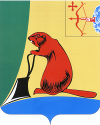 На основании пункта 9 статьи 32 Устава Тужинского муниципального района: 1. Создать Общественный совет при администрации Тужинского муниципального района Кировской области. 2. Утвердить Положение об Общественном совете при администрации Тужинского муниципального района согласно приложению.3. Контроль за исполнением данного постановления оставляю за собой. 4. Опубликовать настоящее распоряжение в Бюллетене муниципальных нормативных правовых актов органов местного самоуправления Тужинского муниципального района Кировской области.Глава Тужинскогомуниципального района  Е.В. ВидякинаПриложение УТВЕРЖДЕНОраспоряжением администрации Тужинского районаот 30.03.2017 №24ПОЛОЖЕНИЕоб Общественном совете при администрации Тужинского муниципального района Кировской области1. Общие положения1.1. Настоящее Положение определяет компетенцию, порядок формирования и деятельности Общественного совета при администрации Тужинского муниципального района (далее - Общественный совет).1.2. Общественный совет является постоянно действующим совещательно - консультативным органом администрации Тужинского муниципального района (далее – администрация).1.3. Решения Общественного совета, принимаемые в форме заключений, предложений и обращений, носят рекомендательный характер.1.4. Положение об Общественном совете и состав Общественного совета и изменения, вносимые в них, утверждаются распоряжениями администрации.1.5. Общественный совет осуществляет свою деятельность в соответствии с Конституцией РФ, Федеральными законами и иными нормативными правовыми актами РФ, Законами Кировской области и иными нормативными правовыми актами Кировской области, Уставом муниципального образования Тужинский муниципальный район, муниципальными правовыми актами органов местного самоуправления Тужинского муниципального района, настоящим Положением. 1.6. Задачей Общественного совета является обеспечение согласования общественно значимых интересов граждан, общественных объединений, юридических лиц и органов, осуществляющих свою деятельность на территории Тужинского района для решения наиболее важных вопросов экономического и социального развития района, защиты прав и свобод человека и гражданина, демократических принципов организации гражданского общества путем: - привлечения граждан, общественных объединений, юридических лиц и органов, осуществляющих свою деятельность на территории Тужинского района к реализации задач социально-экономического развития Тужинского района;- выдвижения и поддержки гражданских инициатив, направленных на реализацию конституционных прав, свобод и законных интересов граждан, проживающих на территории Тужинского района;- выработки рекомендаций органам местного самоуправления муниципальных образований Тужинского района при определении приоритетов в сфере поддержки общественных объединений, деятельность которых направлена на развитие гражданского общества.1.7. Организационно-техническое сопровождение деятельности Общественного совета обеспечивает администрация.2. Компетенция Общественного советаОбщественный совет вправе:- рассматривать инициативы граждан, проживающих на территории Тужинского района, общественных объединений, юридических лиц и органов, осуществляющих свою деятельность на территории Тужинского района;- рассматривать проекты нормативных правовых актов органов местного самоуправления Тужинского района и вырабатывать по ним рекомендации, обязательные для рассмотрения и учета в работе структурными подразделениями администрации;- приглашать на заседания Общественного совета руководителей или представителей общественных объединений, юридических лиц и органов, осуществляющих свою деятельность на территории Тужинского района;- взаимодействовать со средствами массовой информации по освещению вопросов, обсуждаемых на заседаниях Общественного совета.3. Порядок формирования Общественного совета3.1. Членом Общественного совета может быть гражданин Российской Федерации, достигший возраста восемнадцати лет.3.2. Членами Общественного совета не могут быть:- лица, признанные недееспособными на основании решения суда;- лица, имеющие непогашенную или неснятую судимость;- лица, членство которых в Общественном совете ранее было прекращено на основании решения не менее половины членов Общественного совета, принятому на заседании.3.3. Полномочия члена Общественного совета прекращаются в случае:- смерти;- истечения срока полномочий;- подачи заявления о выходе из состава Общественного совета;- неспособности по состоянию здоровья участвовать в работе Общественного совета;- вступления в законную силу вынесенного в отношении его обвинительного приговора суда;- признания недееспособным, безвестно отсутствующим или умершим на основании решения суда, вступившего в законную силу;- принятия решения о прекращении членства, за которое проголосовало не менее половины членов Общественного совета.3.4. Члены Общественного совета исполняют свои обязанности на общественных началах.3.5. Председатель Общественного совета, его заместитель и секретарь избираются на организационном заседании Общественного совета открытым голосованием простым большинством (от числа присутствующих).3.6. Первое заседание Общественного совета должно быть проведено не позднее чем через тридцать дней с даты формирования состава Общественного совета.3.7. Срок полномочий членов Общественного совета истекает через пять лет с даты первого заседания Общественного совета.3.8. За два месяца до истечения срока полномочий членов Общественного совета руководитель администрации инициирует формирование нового состава Общественного совета в порядке, установленном настоящим Положением.4. Порядок деятельности Общественного совета4.1. Общественный совет осуществляет свою деятельность в соответствии с планом работы, согласованным с руководителем администрации и утвержденным Председателем Общественного совета.4.2. Основной формой деятельности Общественного совета являются заседания, которые проводятся не реже одного раза в полугодие и считаются правомочными при присутствии на нем не менее половины его членов. По решению председателя Общественного совета может быть проведено внеочередное заседание, а также заочное.4.3. Решения Общественного совета по рассмотренным вопросам принимаются открытым голосованием простым большинством голосов (от числа присутствующих).4.4. При равенстве голосов Председатель Общественного совета имеет право решающего голоса.4.5. Решения Общественного совета отражаются в протоколах его заседаний, копии которых представляются секретарем Общественного совета руководителю администрации и членам Общественного совета.4.6. Члены Общественного совета, несогласные с решением Общественного совета, вправе изложить свое особое мнение, которое в обязательном порядке вносится в протокол заседания.4.7. За 10 дней до начала заседания Общественного совета ответственные за рассмотрение вопросов члены Общественного совета предоставляют секретарю Общественного совета информационные и иные материалы. Секретарь Общественного совета за 5 дней до начала заседания Общественного совета предоставляет указанные материалы руководителю администрации и председателю Общественного совета.Члены Общественного совета информируются о рассмотрении вопросов, вынесенных на заседание, повесткой заседания.4.8. Позиция администрации по результатам рассмотрения рекомендаций Общественного совета в отношении проектов нормативных правовых актов органов местного самоуправления района, направляется Председателю Общественного совета в срок не более 10 дней с момента получения рекомендаций.4.9. Председатель Общественного совета:- вносит предложения руководителю администрации по уточнению и дополнению состава Общественного совета;- организует работу Общественного совета и председательствует на его заседаниях;- подписывает протоколы заседаний и другие документы Общественного совета;- формирует при участии членов Общественного совета и утверждает план работы, повестку заседания и состав экспертов и иных лиц, приглашаемых на заседание Общественного совета;- взаимодействует с руководителем администрации по вопросам реализации решений Общественного совета;- принимает решение, в случае необходимости, о проведении заочного заседания Общественного совета, решения на котором принимаются путем опроса его членов.4.10. Заместитель Председателя Общественного совета:- по письменному поручению Председателя Общественного совета председательствует на заседаниях в его отсутствие (отпуск, болезнь и т.п.);- участвует в подготовке планов работы Общественного совета, формировании состава экспертов и иных лиц, приглашаемых на заседание Общественного совета;- обеспечивает коллективное обсуждение вопросов, внесенных на рассмотрение Общественного совета.4.11. Члены Общественного совета:4.11.1. Имеют право:- вносить предложения по формированию повестки дня заседаний Общественного совета;- предлагать кандидатуры экспертов для участия в заседаниях Общественного совета;- участвовать в подготовке материалов по рассматриваемым вопросам;- представлять свою позицию по результатам рассмотренных материалов при проведении заседания Общественного совета путем опроса в срок не более 10 дней с даты направления им материалов.4.11.2. Обладают равными правами при обсуждении вопросов и голосовании.4.11.3. Обязаны лично участвовать в заседаниях Общественного совета и не вправе делегировать свои полномочия другим лицам.4.12. Секретарь Общественного совета:- уведомляет членов Общественного совета о дате, месте и повестке предстоящего заседания, а также об утвержденном плане работы Общественного совета;- совместно с администрацией обеспечивает организационно-техническое сопровождение деятельности Общественного совета;- готовит и согласовывает с Председателем Общественного совета проекты документов и иных материалов для обсуждения на заседаниях Общественного совета;- ведет, оформляет протоколы заседаний и иные документы и материалы совместно с организационным отделом администрации;- публикует на официальном сайте администрации протоколы заседаний Общественного совета;- хранит документацию Общественного совета и готовит в установленном порядке документы для архивного хранения и уничтожения;- в случае проведения заседания Общественного совета путем опроса его членов обеспечивает направление всем членам Общественного совета необходимых материалов и сбор их мнений по результатам рассмотрения материалов._________АДМИНИСТРАЦИЯ ТУЖИНСКОГО МУНИЦИПАЛЬНОГО РАЙОНА КИРОВСКОЙ ОБЛАСТИАДМИНИСТРАЦИЯ ТУЖИНСКОГО МУНИЦИПАЛЬНОГО РАЙОНА КИРОВСКОЙ ОБЛАСТИАДМИНИСТРАЦИЯ ТУЖИНСКОГО МУНИЦИПАЛЬНОГО РАЙОНА КИРОВСКОЙ ОБЛАСТИРАСПОРЯЖЕНИЕРАСПОРЯЖЕНИЕРАСПОРЯЖЕНИЕ30.03.2017№ 24пгт ТужаОб Общественном совете при администрации Тужинского муниципального района Кировской областиОб Общественном совете при администрации Тужинского муниципального района Кировской областиОб Общественном совете при администрации Тужинского муниципального района Кировской области